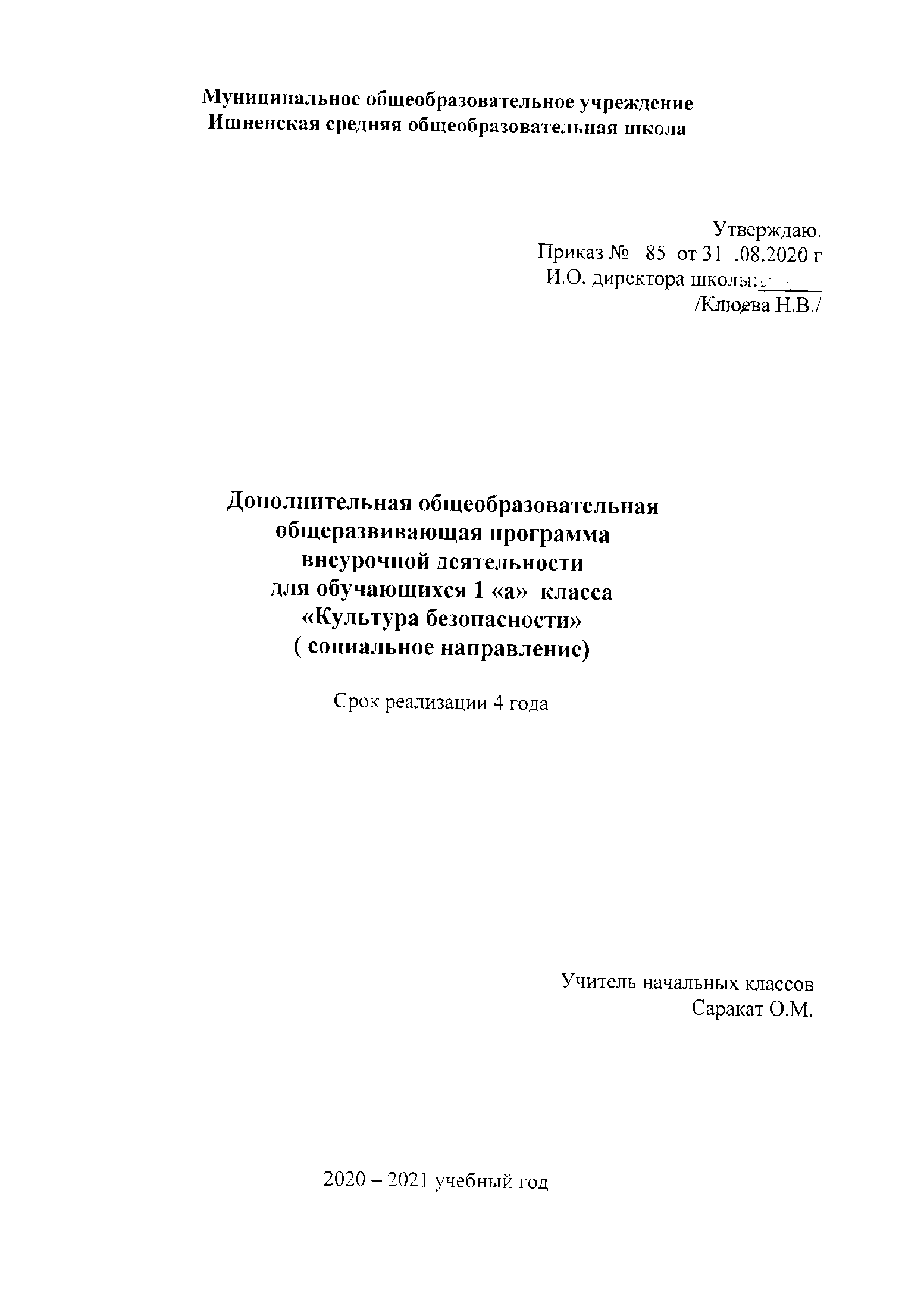 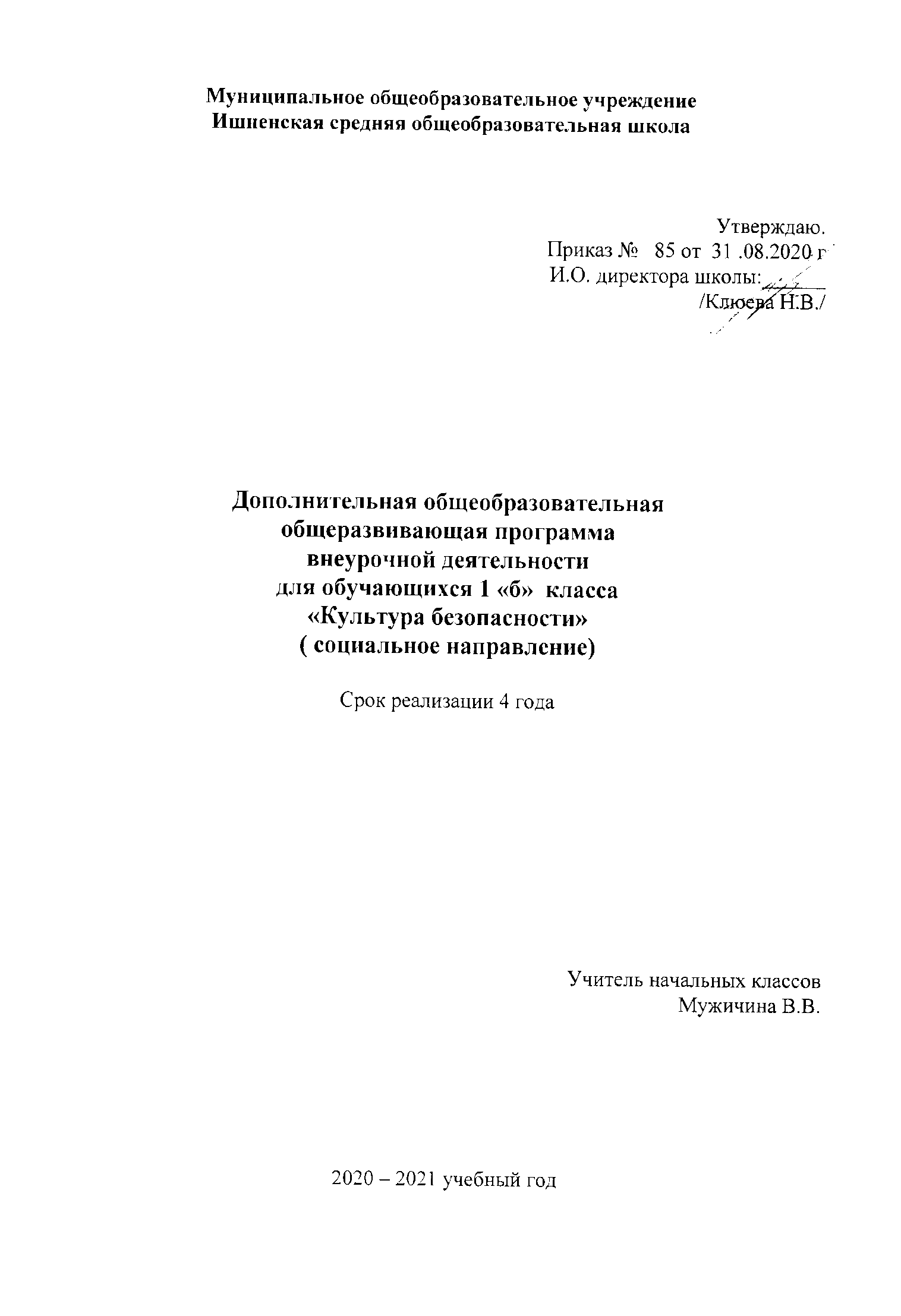 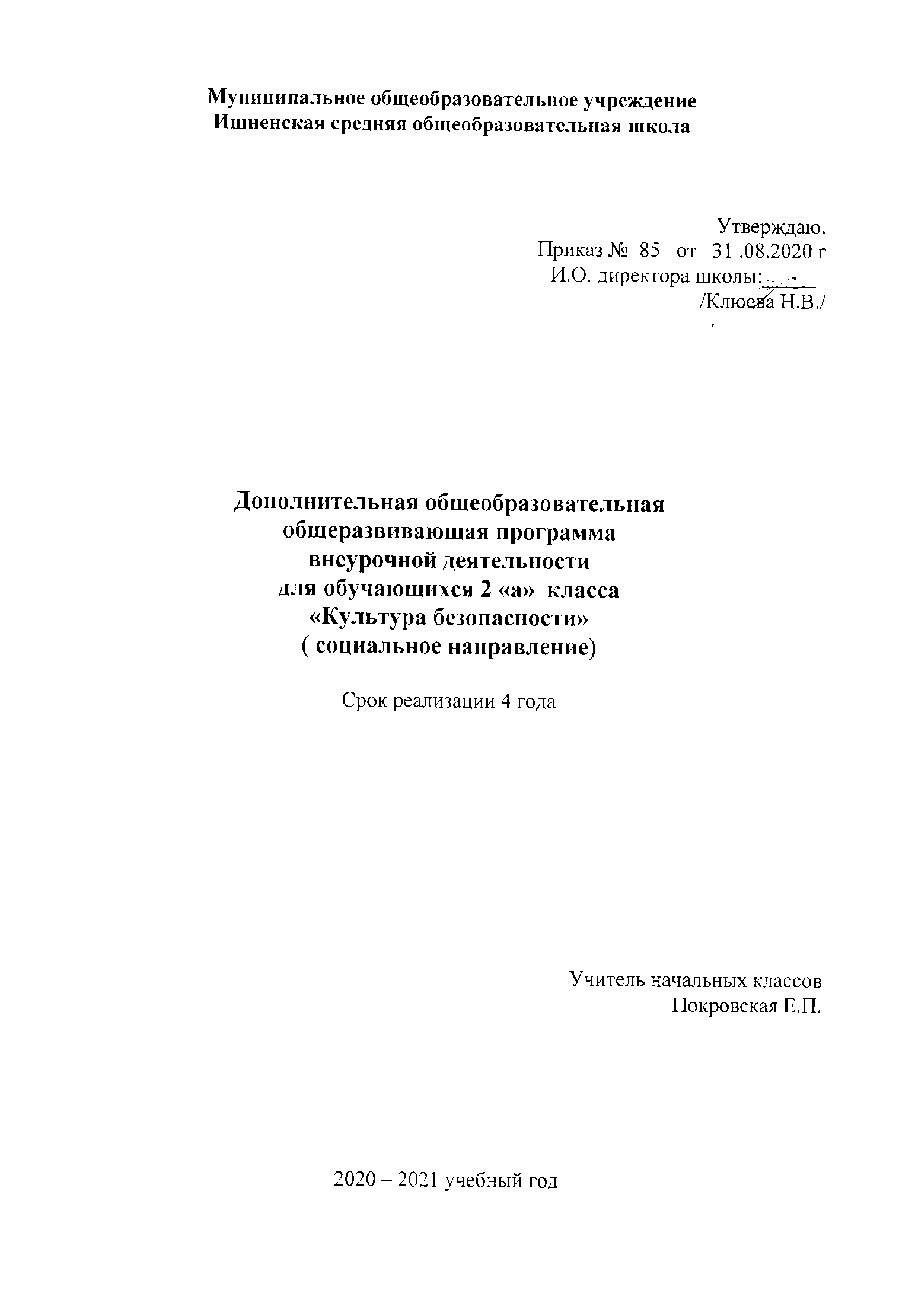 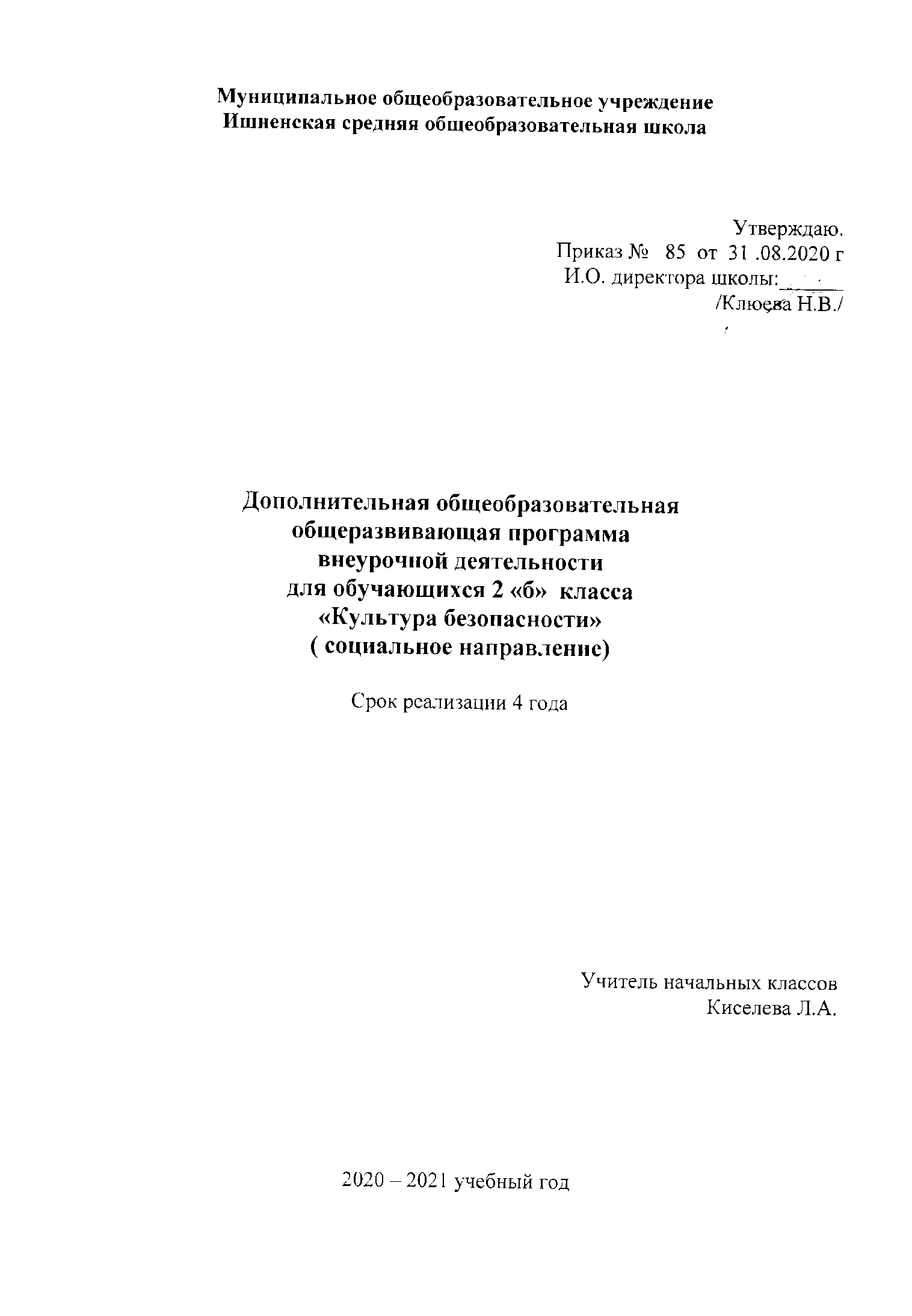 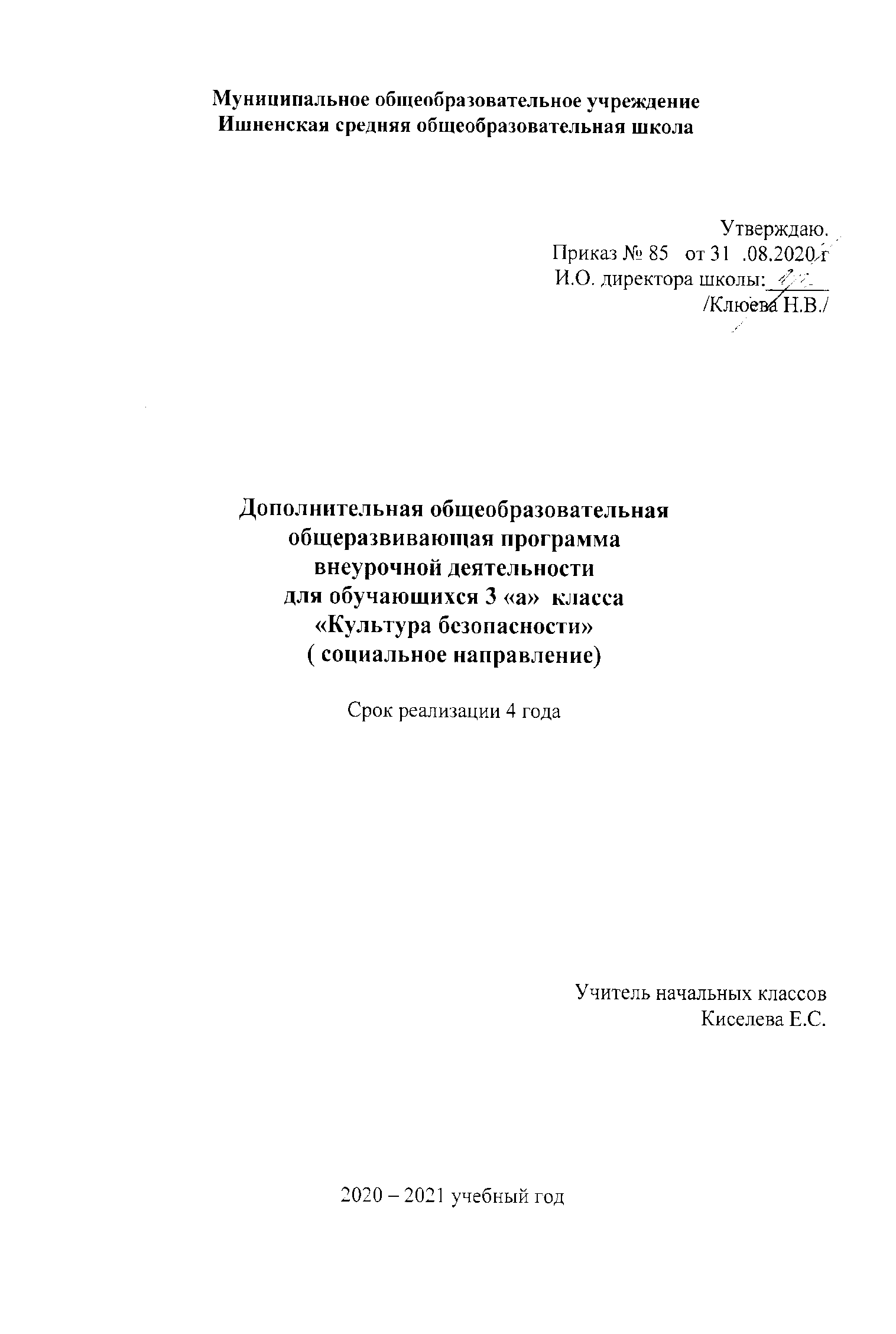 Пояснительная записка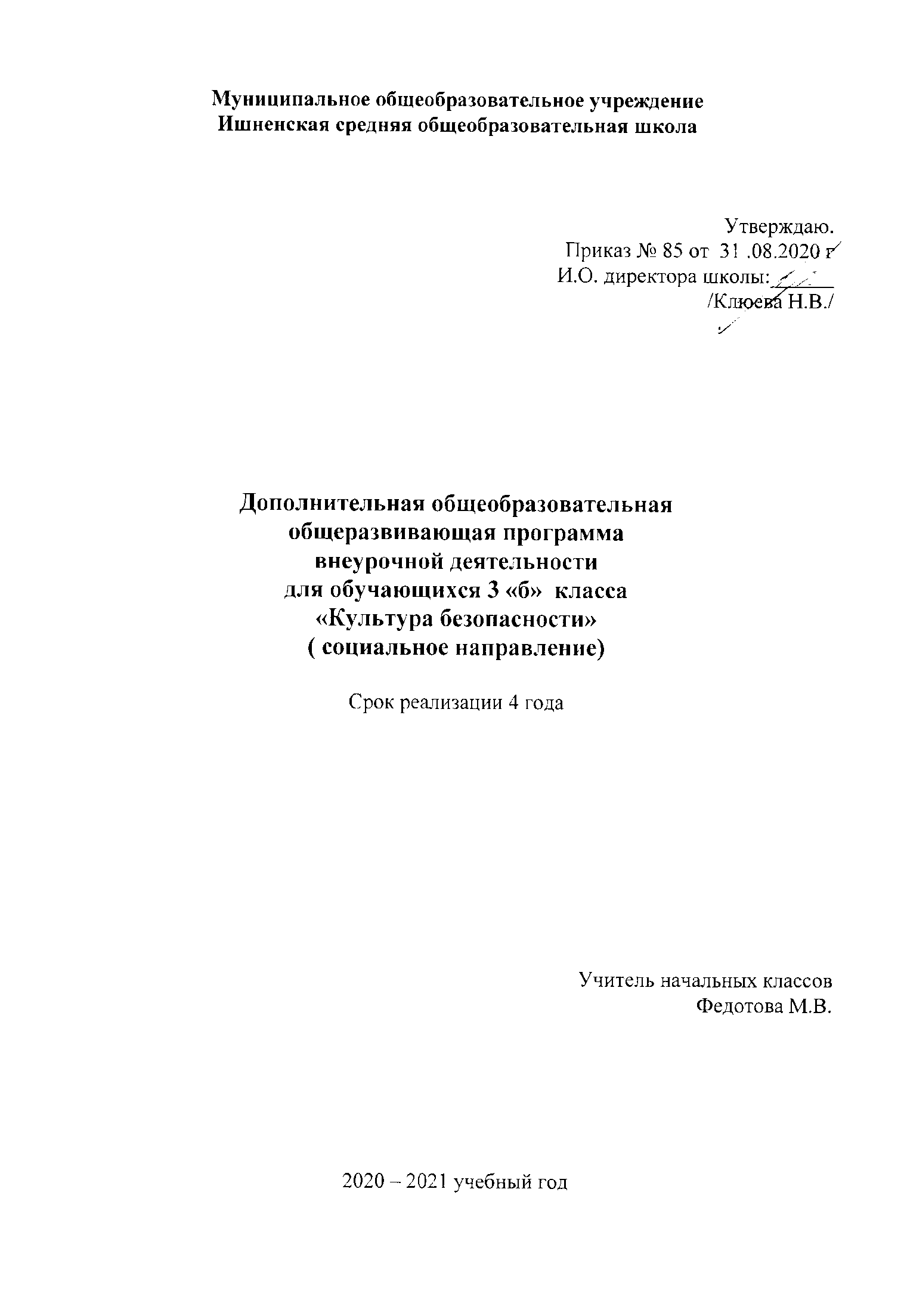 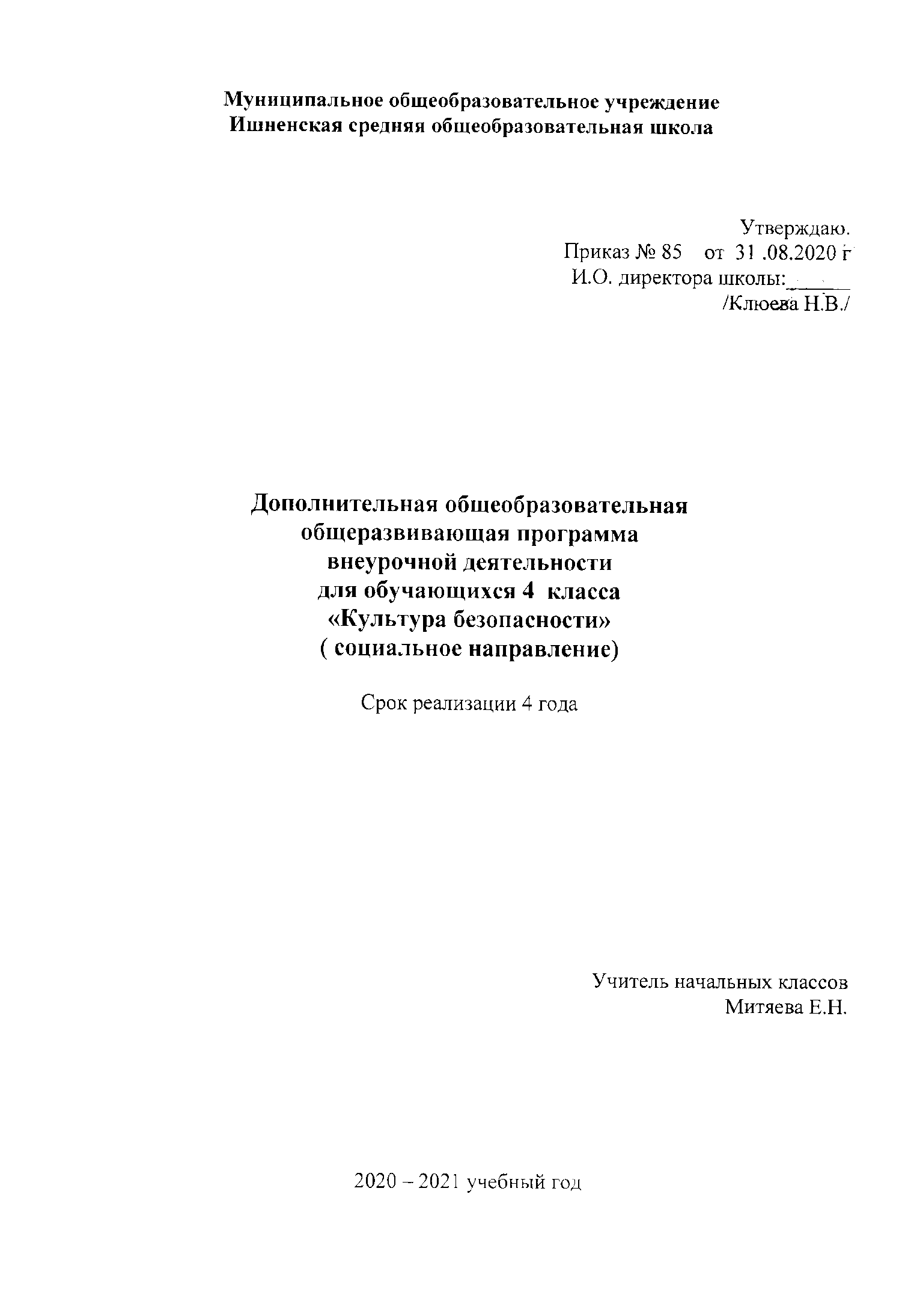 Рабочая программа по внеурочной деятельности «Культура безопасности» составлена на основе основной образовательной программы ОУ,  на основе учебного плана МОУ Ишненской СОШ  на 2020-2021 учебный год для 1-4 классов  в соответствии  с  требованиями  следующих нормативно – правовых документов:1. Федеральный закон «Об образовании в РФ» от 29.12.2012 № 273.2.Федеральный государственный образовательный стандарт начального общего образования.    3. Концепция духовно-нравственного развития и воспитания личности гражданина России.4.Примерная программа воспитания и социализации обучающихся (начальное общее образование).5.Авторская программа «Культура безопасности» Л.П.Анастасовой, П.В.Ижевского, Н.В. Ивановой, 1-4 классы; - М.: Просвещение, 2014 г.Данная программа направлена на формирование культуры здорового и безопасного образа жизни учащихся. Цель программы:формирование у обучающихся сознательного и ответственного отношения к личной безопасности и безопасности окружающих, приобретение ими навыков сохранения жизни и здоровья в неблагоприятных, угрожающих жизни условиях, оказание помощи пострадавшим Основные задачи, решение которых обеспечивает достижение цели внеурочной деятельности «Культура безопасности». 1. Изучение и освоение основ здорового образа жизни, обеспечивающего полноценное безопасное существование и реализацию способностей и запросов личности в повседневной жизни. 2. Ознакомление с опасностями, угрожающими человеку в современной повседневной жизни, действиями в опасных и чрезвычайных ситуациях природного, социального и техногенного характера; изучение и освоение методов и приемов защиты, позволяющих минимизировать возможный ущерб личности и обществу в опасных и чрезвычайных ситуациях, снизить индивидуальные, коллективные риски. 3. Изучение и освоение основ медицинских знаний и правил оказания первой медицинской помощи. 4. Развитие способностей анализировать ситуации и принимать безопасные решения в быту, учебной и последующей профессиональной деятельности. 5. Формирование способности выбора морально-психологических установок в условиях опасных и чрезвычайных ситуаций. 6. Формирование уважительного, ответственного отношения к собственной безопасности и безопасности окружающих людей, бережного отношения к окружающей среде, навыков взаимодействия, сотрудничества, необходимых для разрешения и предупреждения опасных и чрезвычайных ситуаций, осознание приоритетности безопасности во всех сферах деятельности.Описание места курса в плане внеурочной деятельностиВ плане внеурочной деятельности курс «Культура безопасности» изучается с 1 по 4 класс по одному часу в неделю. Программа курса рассчитана на 33 часа в 1 классе, на 34 часа во 2-4 классах.Личностные, метапредметные и предметные результаты освоения курсаЛичностные результаты• развитие личностных, в том числе духовных и физических, качеств, обеспечивающих защищенность жизненно важных интересов личности от внешних и внутренних угроз;• формирование потребности соблюдать нормы здорового образа жизни, осознанно выполнять правила безопасности жизнедеятельности;• воспитание ответственного отношения к сохранению окружающей природной среды, личному здоровью как к индивидуальной и общественной ценности.Метапредметные результаты• овладение умениями формулировать личные понятия о безопасности; анализировать причины возникновения опасных и чрезвычайных ситуаций; обобщать и сравнивать по следствия опасных и чрезвычайных ситуаций; выявлять причинно-следственные связи опасных ситуаций и их влияние на безопасность жизнедеятельности человека;• овладение навыками самостоятельно определять цели и задачи по безопасному поведению в повседневной жизни и в различных опасных и чрезвычайных ситуациях, выбирать средства реализации поставленных целей, оценивать результаты своей деятельности в обеспечении личной безопасности;• формирование умения воспринимать и перерабатывать информацию, генерировать идеи, моделировать индивидуальные подходы к обеспечению личной безопасности в повседневной жизни и в чрезвычайных ситуациях;• приобретение опыта самостоятельного поиска, анализа и отбора информации в области безопасности жизнедеятельности с использованием различных источников и новых информационных технологий;• развитие умения выражать свои мысли и способности слушать собеседника, понимать его точку зрения, признавать право другого человека на иное мнение;• освоение приемов действий в опасных и чрезвычайных ситуациях природного, техногенного и социального характера;• формирование умений взаимодействовать с окружающими, выполнять различные социальные роли во время и при ликвидации последствий чрезвычайных ситуаций.Предметные результатыВ познавательной сфере:• знания об опасных и чрезвычайных ситуациях, о влиянии их последствий на безопасность личности, общества и государства; • знания о государственной системе обеспечения защиты населения от чрезвычайных ситуаций; • знания об организации подготовки населения к действиям в условиях опасных и чрезвычайных ситуаций; • знания о здоровом образе жизни; • знания об оказании первой медицинской помощи при неотложных состояниях; • знания о правах и обязанностях граждан в области безопасности жизнедеятельности. В ценностно-ориентационной сфере:• умения предвидеть возникновение опасных ситуаций по характерным признакам их появления, а также на основе анализа специальной информации, получаемой из различных источников;• умения применять полученные теоретические знания на практике — принимать обоснованные решения и вырабатывать план действий в конкретной опасной ситуации с учетом реально складывающейся обстановки и индивидуальных возможностей;• умения анализировать явления и события природного, техногенного и социального характера, выявлять причины их возникновения и возможные последствия, проектировать модели личного безопасного поведения. В коммуникативной сфере:• умения информировать о результатах своих наблюдений, участвовать в дискуссии, отстаивать свою точку зрения, находить компромиссное решение в различных ситуациях.К концу 1 класса учащиеся должны знать:      общие понятия опасности и чрезвычайной ситуации. Что такое авария на производстве, экологическая катастрофа, стихийное бедствие;
      основные понятия «здоровье» и «здоровый образ жизни». Режим дня, необходимые условия, обеспечивающие сохранение и укрепление здоровья. Как ухаживать за своим телом;
      основные виды травм у детей. Что такое первая медицинская помощь (на примере ожога). Как уберечься от порезов и ожогов;
      общие правила оказания первой медицинской помощи при порезах, ожогах, укусах насекомых, кровотечениях;
      источники возможной опасности и опасные ситуации, которые могут возникнуть дома;
      опасные ситуации, которые могут возникнуть при контактах с незнакомыми людьми;
      наиболее безопасный путь в школу и домой. Правила перехода дороги. Правила перехода дороги при высадке из транспортного средства;
      правила безопасного поведения на улицах и дорогах. Где можно и где нельзя играть;
      правила безопасного поведения при возникновении пожара в доме;
      влияние на здоровье человека температуры окружающего воздуха и погодных условий (ветер, дождь, снег). Что значит одеться по сезону, правила поведения;
      чистый воздух, его значение для здоровья человека, причины загрязнения воздуха;
      правила безопасного поведения в парках, скверах, в лесу, понятие об ориентировке на местности;
      опасные животные и насекомые. Правила безопасного поведения и меры защиты.К концу 1 класса учащиеся должны уметь:      составить распорядок дня. Ухаживать за полостью рта, руками, ногами;
      оказать медицинскую помощь при порезах, ожогах, укусах насекомых, первую медицинскую помощь при небольших кровотечениях, ожогах;
      безопасно общаться с незнакомыми людьми на улице, в подъезде дома, по телефону;
      выбрать наиболее безопасный путь в школу и домой. Правильно переходить дорогу, перекресток. Различать сигналы светофора и регулировщика;
      правильно переходить дорогу при высадке из транспортного средства. Принять безопасную позу при аварийной ситуации в транспорте;
      самостоятельно одеться по сезону;
      самостоятельно ориентироваться и правильно вести себя в парках, скверах, в лесу;
      правильно вести себя при встрече с животными и насекомыми (пчелами, осами). Оказать первую медицинскую помощь при укусах насекомых.К концу 2 класса учащиеся должны знать:чем опасны водоемы зимой, какие меры предосторожности следует принять при движении по льду водоемов;правила поведения на пляже. Правила купания в оборудованных и необорудованных местах;правила безопасного поведения в лесу, в поле;возможные опасные ситуации при движении по открытой местности; ориентирование на местности; правила поведения во время дождя, грозы, снегопада и др.;ядовитые растения, грибы, ягоды;правила поведения при встрече с опасными животными и насекомыми;от чего зависит наше здоровье. Как живет наш организм. Что такое инфекционные заболевания, их связь с образом жизни. Причины и опасность избыточного веса.травмы, порезы, ссадины и царапины. отравления. Их причины и признаки;какими бывают чрезвычайные ситуации. Чрезвычайные ситуации природного происхождения. Наводнения, причины наводнений;как оповещают население о чрезвычайных ситуациях. Что необходимо сделать по сигналу «Внимание всем!». К концу 2 класса учащиеся должны уметь:правильно перейти водоем по льду;правильно вести себя на пляже;ориентироваться в лесу;правильно вести себя при встрече с опасными животными и насекомыми, защищаться от них;распознать отравление и оказать первую помощь при отравлении грибами;оказать первую помощь при царапинах, ссадинах, порезах, при небольшом ожоге или обморожении;действовать по сигналу «Внимание всем!».К концу 3 класса учащиеся должны знать:правила движения пешеходов по дорогам, различать право- и левостороннее движение;виды транспортных средств, сигналы, подаваемые водителями транспортных средств. Скорость движения городского транспорта, тормозной путь в зависимости от состояния дороги;правила движения пешеходов по загородной дороге;обязанности пассажиров. Правила посадки в транспортное средство и высадки из него;правила поведения при возникновении пожара в общественных местах, в общественном транспорте;меры безопасности при пользовании в быту предметами бытовой химии, электрическими и газовыми приборами, печным отоплением;признаки отравления угарным газом, меры профилактики отравлений;правила обеспечения сохранности личных вещей; особенности поведения с незнакомыми людьми;как оповещают население о чрезвычайных ситуациях;о чрезвычайных ситуациях природного и антропогенного происхождения:-  ураган, буря, смерч (примеры, последствия);            - лесной пожар. Действия по его предупреждению. К концу 3 класса учащиеся должны уметь:переходить дорогу, перекресток. Различать сигналы светофора и регулировщика, сигналы, подаваемые водителями транспортных средств;оценить скорость движения городского транспорта, состояние дороги и тормозной путь;правильно садиться в общественный транспорт и выходить из него;двигаться по загородной дороге, в том числе группой.К концу 4 класса учащиеся должны знать:правила перехода дороги;правила движения на велосипедах;правила безопасного поведения при следовании железнодорожным транспортом, обязанности пассажира;основные правила поведения на воде, при купании, отдыхе у воды, катании на лодке. Способы и средства спасания утопающих. Основные спасательные средства;как ориентироваться на местности. Как организовать безопасную переправу через водную преграду;меры пожарной безопасности при разведении костра;когда следует вызывать «скорую помощь» и каков порядок ее вызова;основные понятия «здоровье», «здоровый образ жизни». Факторы, отрицательно влияющие на состояние здоровья (курение, алкоголь, токсикомания).К концу 4 класса учащиеся должны уметь:правильно переходить дорогу, перекресток;ориентироваться на местности: определять стороны горизонта по компасу и местным предметам. определять расстояние по карте и местности. организовать безопасную переправу через небольшой ручей или канаву. завязать 1—2 вида узлов, развести и погасить костер;вызвать «скорую помощь»;оказать первую медицинскую помощь при порезах и ссадинах, ушибе, небольшом ожоге, при попадании инородного тела в глаз, ухо или нос, при укусах насекомых, собак, кошек, при кровотечении из носа;оказать первую медицинскую помощь при травме опорно-двигательного аппарата (кистей рук, бедра, колена). Описание материально-технического обеспечения образовательной деятельностиСписок литературы для учителяАнастасова Л.П. Основы безопасности жизнедеятельности: Методические рекомендации: 1-4 классы. - М.: Просвещение, 2009. - 143 с. - (Школа России). Безопасное поведение на улицах и дорогах. 1-4 классы: Пособие для учащихся / п.В. Ижевский, Б.О. Хренников, И.В. Александрова и др.; под ред. П.В. Ижевского. - М.: Просвещение, 2007. - 64 с.Нуждина Т. Д. Мир животных и растений. Ярославль: Академия развития: Академия и К: Академия Холдинг, 2000.Основы безопасности и жизнедеятельности. 1 – 4 классы: Школьный курс в тестах, кроссвордах, стихах, играх и задачах с картинками / Авт.-сост. Г. П. Попова. Волгоград: Учитель, 2006.Поторочина Е. А. Поурочные разработки по основам безопасности жизнедеятельности: 1 класс. – М,: ВАКО, 2008. – 128с. – (В помощь учителю).Топоров И. К. Методика преподавания курса «Основы безопасности жизнедеятельности» в общеобразовательных учреждениях: кн. для учителя / И. К. Топоров. — М.: Просвещение, 2012.Азбука пешехода: игра для детей младшего школьного возраста / под ред. А. Т. Смирнова. — М.: Просвещение: Рилионт, 2011.Технические средства обучения:Компьютер, принтер, колонки. Телевизор или мультимедийный проектор и экран. Магнитная доска. Электронные носители.Тематическое планирование1 класс2 класс3 класс4 класс№ п\пТема занятияКоличество часов1.Безопасный маршрут «Школа – дом».12.Знакомство с опасными ситуациями  в современных условиях жизнедеятельности.13.Опасная ситуация в школе.14.История происхождения Правил дорожного движения.15.Чрезвычайная ситуация, авария, катастрофа, стихийное бедствие.16.Участники дорожного движения.17.Правила и меры безопасного поведения на воде в осенний период. Осторожно, тонкий лёд!18.Правила пожарной безопасности.19.Наш поселок. Экскурсия к перекрестку.110.Как вести себя с незнакомыми людьми.111.Один дома.112.Дорога, ее элементы. Пешеходные переходы.113.Безопасный Новый год. Правила поведения на горке.114.Правила и меры безопасного поведения при использовании пиротехники.115.Опасность у тебя дома.116.Нерегулируемые перекрестки.117.Причины пожара.118.Добрый огонь. Злой огонь.119.Регулируемые перекрестки. Сигналы пешеходного, транспортного светофоров.120.Чрезвычайные ситуации природного происхождения.121.Правила пожарные знай - себя и других из пожара спасай.122.Чем быстрее потушить пожар.123.Первая помощь.124.Правила пассажира в автобусе, троллейбусе и трамвае.125.Правила и меры безопасности на воде в весенний период.126.Опасные растения и грибы.127.Дорожные знаки.128.Средства индивидуальной защиты.129.Когда четвероногие друзья опасны.130.Места для игр.  131.В гостях у лешего. Опасные животные и насекомые.132.Правила и меры безопасного поведения на водоёмах в летний период. Основные спасательные средства.133.Здравствуй, безопасное лето!1№ п\пТема занятияКоличество часов1.Безопасный маршрут «Школа – дом».12.Практическое занятие. «Отработка действий учащихся по предупредительному сигналу «Внимание всем!»13.Дорога, ее элементы и правила поведения на ней.14.Современное жилище. Чем оно опасно для человека. Электричество и газ как источники возможной опасности.15.Землетрясение. Правила поведения при землетрясении.16.Правила и меры безопасного поведения на воде в осенний период. Осторожно, тонкий лёд!17.Пешеходные переходы.18.Наш город. Экскурсия к перекрестку.19.Пожар. Причины.110.Средства тушения пожара в доме.111.Огонь – друг или огонь – враг.112.Безопасный Новый год. Опасные горки.113.Правила и меры безопасного поведения при использовании пиротехники.114.Как вести себя с незнакомыми людьми.115.Один дома.116.Нерегулируемые перекрестки. Регулировщик и его сигналы.117.Дым и его опасность. Правила безопасного поведения при пожаре.118.Алгоритм вызова служб.119.Опасные природные явления.120.Регулируемые перекрестки. Светофор.121.Способы защиты от опасных природных явлений.122.Опасные ситуации в природе: дождь, гроза, снегопад.123.Ядовитые растения, грибы, ягоды. Меры безопасности.124.Правила пассажира в автобусе, троллейбусе и трамвае.125.Пожар в общественном месте. Огнетушители. Строение.126.Правила и меры безопасности на воде в весенний период.127.Опасные животные и насекомые. Правила поведения при встрече с ними. Меры предосторожности.128.Дорожные знаки.129.Наводнения. Причины наводнений. Мероприятия по защите от наводнений.130.Заноза, кровотечение, укус, ушиб. Практическая работа «Оказание первой помощи при занозе, кровотечении, укусе, ушибе».131.Травмы, порезы, ссадины и царапины. Практическая работа «Оказание первой помощи».132.Места для игр.  133.Отравления. Причины, признаки отравлений.  Первая помощи при отравлении.134.Правила и меры безопасного поведения на водоёмах в летний период. Основные спасательные средства.1№ п\пТема занятияКоличество часов1.Безопасный маршрут «Школа – дом»12.Землетрясение. Правила поведения при землетрясении.13.Проезжая часть и ее элементы.14.Наш город. Экскурсия к перекрестку.15.Пожар в общественных местах (школа, кинотеатр), причина пожаров. Правила поведения при возникновении пожара в общественных местах.16.Возникновение пожара в общественном транспорте, правила поведения.17.СИЗ органов дыхания. Надевание в/м повязки, противогаз. Знакомство с респиратором18.Правила и меры безопасного поведения на воде в осенний период. Осторожно, тонкий лёд!19.Пешеходные переходы.110.Приспособление для тушения пожара. Строение. Пожарный щит.111.Безопасный Новый год. Опасные горки.112.Правила и меры безопасного поведения при использовании пиротехники.113.Нерегулируемые перекрестки.114.Как вести себя с незнакомыми людьми.115.Один дома.116.Правила пользования электроприборами.117.Регулируемые перекрестки. Светофор. Регулировщик и его сигналы.118.Викторина по ПБ. Алгоритм вызова служб.119.Электротравма. Первая помощь120.Правила пользования газовыми приборами.121.Отравление газом. Помощь при отравлении.122.Правила пассажира в автобусе, троллейбусе и трамвае.123.Правила обеспечения сохранности личных вещей. Защита квартиры (дома) от воров и грабителей: звонок в дверь, звонок (беседа) по телефону.124.Чрезвычайные ситуации природного происхождения - стихийные бедствия. Примеры стихийных бедствий: тайфуны, ураганы, бури (штормы), смерчи, снегопады, метели, наводнения. Их последствия, мероприятия по защите.125.Лесные пожары. Действия школьников по их предупреждению.126.Дорожные знаки и дорожная разметка.127.Правила и меры безопасности на воде в весенний период.128.Виды утопления. Первая помощь при утоплении.129.В гостях у Айболита. Ожоги. Виды.130.Помощь при термических ожогах.131.Места для игр.  132.Виды травм.133.Организация оповещения населения о чрезвычайных ситуациях. Примеры содержания речевой информации о чрезвычайных ситуациях.134.Правила и меры безопасного поведения на водоёмах в летний период. Основные спасательные средства.1№ п\пТема занятияКоличество часов1.Безопасный маршрут «Школа – дом»12.Землетрясение. Правила поведения при землетрясении.13.Дорога, ее элементы и правила поведения на ней.14.Наш город. Экскурсия к перекрестку.15.Влияние окружающей среды на здоровье человека. Взаимосвязь здоровья и образа жизни.16.Пожар. Причины.17.Правила безопасного пользования печным отоплением.18.Правила и меры безопасного поведения на воде в осенний период. Осторожно, тонкий лёд!19.Остановочный путь и скорость движения автомобиля.110.Поведение школьников вблизи железнодорожных путей. Правила перехода и переезда через них.111.Охраняемые и неохраняемые переезды. Условия безопасности при пользовании электропоездами.112.Безопасный Новый год. Опасные горки. Правила и меры безопасного поведения при использовании пиротехники.113.Личная и общественная гигиена. Инфекционные заболевания и их профилактика.114.Пешеходные переходы.115.Вредные привычки и их влияние на здоровье человека.116.Правила пользования газовыми приборами.117. Отравление газом. Помощь при отравлении118.Нерегулируемые перекрестки.119.Терроризм. Действия, если тебя захватили в заложники.120.В гостях у Айболита. Кровотечения. Виды.121.Способы остановки кровотечений. ПМП.122.Регулируемые перекрестки. Светофор. Регулировщик и его сигналы.123.Способы эвакуации пострадавших на случай ЧС.124.Заноза, кровотечение, укус, ушиб. Практическая работа «Оказание первой помощи при занозе, кровотечении, укусе, ушибе».125.Травмы, порезы, ссадины и царапины. Практическая работа «Оказание первой помощи».126.Правила пассажира в автобусе, троллейбусе и трамвае.127.Ожоги. Обморожения. Практическая работа  «Оказание первой мед. помощи при ожогах, обморожениях.128. Езда на велосипеде, мопеде, мотоцикле. Основные правила езды и меры безопасности.129. Правила и меры безопасности на воде в весенний период.130.Поездка за город. Ориентирование на местности.131.Лекарственные и ядовитые растения.132.Порядок сбора и применение лекарственных растений.133.Площадки для игр. Где можно и где нельзя играть.134.Правила и меры безопасного поведения на водоёмах в летний период. Основные спасательные средства.1